О проведении соревнований - первенство Красноярского края по биатлону, посвященных памяти Заслуженного тренера России В.И. СтольниковаНа основании  подпункта 5 пункта 2.4. раздела 2 календарного плана официальных физкультурных мероприятий и спортивных мероприятий Красноярского края на 2022 год, утвержденного приказом отдела ФКСиМП от 27.12.2021 № 85-ОД, в целях популяризации и развития зимних видов спорта на территории города Канска, развития массовой физической культуры и спорта, пропаганды здорового образа жизни, руководствуясь ст. 30, 35 Устава города Канска,ПОСТАНОВЛЯЮ:1. Отделу физической культуры, спорта и молодежной политики администрации г. Канска (А.Н. Борисевич), муниципальному бюджетному учреждению «Спортивная школа олимпийского резерва имени Заслуженного тренера России В.И. Стольникова» (Р.Н. Семенюк) организовать и провести соревнования - первенство Красноярского края по биатлону, посвященное памяти Заслуженного тренера России В.И. Стольникова (далее - соревнование) на спортивном комплексе для биатлона в районе базы отдыха «Салют» 24.02.2022 - 28.02.2022.2. Утвердить положение о проведении соревнований согласно приложению № 1 к настоящему постановлению.3. Утвердить план мероприятий по подготовке и проведению соревнований согласно приложению № 2 к настоящему постановлению. 4. Начальнику Отдела физической культуры, спорта и молодежной политики администрации города Канска (А.Н. Борисевич) уведомить о проведении соревнований:- отдел г. Канска управления ФСБ России по Красноярскому краю (С.А. Ефаркин) о проведении соревнований - первенство Красноярского края по биатлону, посвященных памяти Заслуженного тренера России В.И. Стольникова;- МКУ «Управление по делам ГО и ЧС г. Канска» (руководитель) о проведении соревнований - первенство Красноярского края по биатлону, посвященных памяти Заслуженного тренера России В.И. Стольникова;- «10 ПСО ФПС ГПС ГУ МЧС России по Красноярскому краю» (Д.А. Типикин) о проведении соревнований - первенство Красноярского края по биатлону, посвященных памяти Заслуженного тренера России В.И. Стольникова, рекомендовать определить дополнительные мероприятия по реагированию на возможные пожары и ЧС на объектах (территориях), на которых проводится соревнование;- МО МВД России «Канский» (Н.В. Банин) о проведении соревнований - первенство Красноярского края по биатлону, посвященных памяти Заслуженного тренера России В.И. Стольникова, рекомендовать организовать охрану в местах проведения соревнования.5. Ведущему специалисту Отдела культуры администрации г. Канска (Н.А. Нестеровой) опубликовать настоящее постановление в официальном печатном издании и разместить на официальном сайте муниципального образования город Канск в сети Интернет.6. Контроль за исполнением настоящего постановления возложить на заместителя главы города по социальной политике Ю.А. Ломову.	7. Постановление вступает в силу со дня подписания.Главы города Канска		   		                                              А.М. БересневПриложение № 1 к постановлениюадминистрации города Канскаот 08.02.2022 г. № 85Положениео проведении соревнований - первенство Красноярского края по биатлону, посвященных памяти Заслуженного тренера России В.И. Стольникова1. Цели и задачи1.1. Соревнования - первенство Красноярского края по биатлону, посвященные памяти Заслуженного тренера России В.И. Стольникова (далее - соревнование) проводиться с целью развития и популяризации биатлона в Красноярском крае.1.2. В ходе соревнований решаются следующие задачи:- выявление сильнейших спортсменов для формирования спортивных сборных команд Красноярского края;- подготовка спортивной сборной команды Красноярского края 
для участия во всероссийских и межрегиональных спортивных соревнованиях;- подготовка спортивного резерва для спортивной сборной команды Красноярского края;- повышение спортивного мастерства биатлонистов;- совершенствование методики многолетней подготовки спортсменов 
по биатлону;- подведение итогов работы в физкультурных организациях Красноярского края по развитию биатлона.1.3. Настоящее положение регулирует вопросы, связанные с организацией и проведением данных соревнований, и является основанием для командирования спортсменов, тренеров, представителей и судей.1.4. Данное положение является официальным вызовом на соревнования.2. Организаторы2.1. Организаторы соревнований – региональная общественная организация федерация биатлона «Союз биатлонистов Красноярского края» (РООФБ «СБКК») осуществляет общее руководство подготовкой и проведением соревнований совместно с органами местного самоуправления в области физической культуры и спорта муниципальных образований, в которых проводятся соревнования.2.2. Непосредственное проведение соревнований возлагается на краевое государственное автономное учреждение «Центр спортивной подготовки» (далее – КГАУ «ЦСП») и главную судейскую коллегию (далее ГСК), утвержденную КГАУ «ЦСП» и федерацией. Главный судья соревнований Н.А. Селезнёв.3. Место и сроки проведения3.1. Соревнование проводится с 24.02.2022 по 28.02.2022 в г. Канске Красноярского края на спортивном комплексе для биатлона в районе базы отдыха «Салют», микрорайон Соленое оз., стр. 3.4. Требования к участникам и условия их допуска4.1. Соревнования личные. К участию в соревнованиях допускаются: юноши и девушки в возрастных группах: 17-18 лет, 15-16 лет, 13-14 лет. Юноши и девушки младше 13 лет не допускаются. Состав делегации от территории не ограничен. 5. Заявки на участие          5.1. Предварительные заявки подаются за 14 дней до начала соревнований 
в МБУ «СШОР им. В.И. Стольникова» на электронную почту: ducsh_kansk@mail.ru. Телефон для справок 8 (39161) 3-49-64.5.2. Заявки на размещение с указанием количества спортсменов и обслуживающего персонала, датой приезда и отъезда подаются на базу отдыха «Салют» по тел.: 8 (39161) 2-97-27, 2-97-37, 8-913-521-19-63 Наталья Петровна.5.3. Руководитель команды в день приезда предоставляет в комиссию
по допуску:- именную заявку по форме (приложение), заверенную руководителем командирующей организации и медицинского учреждения;- паспорт гражданина Российской Федерации, свидетельство 
о рождении участника, возраст которого менее 14 лет;- договор (оригинал) о страховании жизни и здоровья;- разрешение на провоз оружия и боеприпасов;- рапорт по технике безопасности.6. Программа соревнований7. Условия подведения итогов          7.1. Победители и призеры в каждой возрастной группе и в каждой дисциплине определяются согласно правилам вида спорта «биатлон».8. Награждение победителей и призеров         8.1.  Победители и призеры соревнования в личном первенстве награждаются грамотами и медалями. 9. Условия финансирования          9.1. Расходы по проезду, проживанию и оплате работы спортивных судей (15 человек), награждению победителей и призеров, оплате услуг медицинского обеспечения по договору, предоставлению оргтехники, электронного оборудования, приобретению канцелярских и хозяйственных товаров несет КГАУ «ЦСП».9.2. Расходы по командированию команд, оплате хранения оружия, услуг комнат для подготовки и хранения инвентаря, страхованию участников несут командирующие организации.9.3. Расходы, связанные с приобретением наградной атрибутики, памятных сувениров участникам, представителям команд, почётным гостям, несет МБУ «СШОР им. В.И. Стольникова» из приносящей доход деятельности.10. Обеспечение безопасности участников и зрителей10.1. Спортивные соревнования проводятся на объектах спорта, включенных во Всероссийский реестр объектов спорта в соответствии с Федеральным законом от 04.12.2007 № 329-ФЗ «О физической культуре и спорте в Российской Федерации». 10.2. При организации и проведении соревнований обязательным является соблюдение организаторами положений Регламента по организации и проведению официальных физкультурных и спортивных мероприятий на территории Российской Федерации в условиях сохранения рисков распространения COVID-19, утвержденного Министерством спорта Российской Федерации и Главным государственным санитарным врачом Российской Федерации от 31.07.2020 с дополнениями и изменениями, утвержденными Министерством спорта и Главным государственным санитарным врачом Российской Федерации от 19.08.2020. 	10.3. Обеспечение безопасности участников и зрителей на спортивных соревнованиях осуществляется согласно требованиям Правил обеспечения безопасности при проведении официальных спортивных соревнований, утвержденных постановлением Правительства Российской Федерации от 18.04.2014 № 353.	10.4. При проведении спортивных соревнований вне объектов спорта, обеспечение безопасности участников и зрителей осуществляется согласно требованиям Правил обеспечения безопасности при проведении официальных спортивных соревнований, утвержденных постановлением Правительства Российской Федерации от 18.04.2014 № 353, а также правил видов спорта.	10.5. Обеспечение общественного порядка и общественной безопасности при проведении соревнований осуществляется в соответствии с инструкцией и планом мероприятий. Инструкция разрабатывается собственниками (пользователями) объектов спорта на основе типовой инструкции, утвержденной приказом Минспорта России от 26.11.2014 № 948 «Об утверждении Типовой инструкции по обеспечению общественного порядка и общественной безопасности на объекте спорта при проведении официальных спортивных соревнований», согласовывается с территориальными органами безопасности территориальными органами Министерства внутренних дел Российской Федерации на районном уровне и утверждается собственниками (пользователями) объектов спорта не реже одного раза в 3 года.           10.6. Адреса территориальных органов внутренних дел Красноярского края в сети Интернет: https://24.мвд.рф/contact/Territorialnie_organi_vnutrennih_del_Kra.	10.7. Участие в соревнованиях осуществляется только при наличии договора (оригинал) о страховании жизни и здоровья, который предоставляется в комиссию по допуску участников. Страхование участников может осуществляться за счет бюджетных и внебюджетных средств в соответствии с действующим законодательством Российской Федерации и субъектов Российской Федерации.	10.8. Соревнования не проводятся без медицинского обеспечения. Медицинское обеспечение осуществляется на основании приказа Министерства здравоохранения Российской Федерации от 23.10.2020 № 1144н «Об утверждении порядка организации оказания медицинской помощи лицам, занимающимся физической культурой и спортом (в том числе при подготовке и проведении физкультурных мероприятий и спортивных мероприятий), включая порядок медицинского осмотра лиц, желающих пройти спортивную подготовку, заниматься физической культурой и спортом в организациях и (или) выполнить нормативы испытаний (тестов) Всероссийского физкультурно-спортивного комплекса «Готов к труду и обороне» (ГТО)» и форм медицинских заключений о допуске к участию физкультурных и спортивных мероприятиях».	10.9. Перевозка участников осуществляется транспортным средством в соответствии с Правилами организованной перевозки группы детей автобусами, утвержденными постановлением Правительства Российской Федерации от 17.12.2013 № 1177, Правилами дорожного движения.	10.10. При перевозке групп детей необходимо руководствоваться «Памяткой организаторам по перевозке групп детей автобусами», «Пошаговой инструкцией по организации перевозки групп детей автобусами», размещенных на официальном сайте Главного управления по обеспечению безопасности дорожного движения Министерства внутренних дел Российской Федерации (Госавтоинспекция МВД России), а также на краевом спортивном портале kraysport.ru в разделе «Документы».Глава города Канска                                                                                  А.М. Береснев				   	                                                                                           Приложение № 2 к постановлениюадминистрации города Канскаот 08.02.2022 г. № 85Планмероприятий по подготовке и проведению соревнований - первенство Красноярского края по биатлону, посвященных памяти Заслуженного тренера России В.И. СтольниковаНачальник Отдела ФКСиМП					   	              А.Н. Борисевич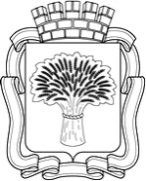 Российская ФедерацияАдминистрация города Канска
Красноярского краяПОСТАНОВЛЕНИЕ Российская ФедерацияАдминистрация города Канска
Красноярского краяПОСТАНОВЛЕНИЕ Российская ФедерацияАдминистрация города Канска
Красноярского краяПОСТАНОВЛЕНИЕ Российская ФедерацияАдминистрация города Канска
Красноярского краяПОСТАНОВЛЕНИЕ 08.02.2022 г.№8524 февраля День приезда, официальная тренировка25 февраля26 февраляМасстарт пневматическое оружие- юноши 13-14 лет   2007 - 2008 г.р. - 3,6 км- девушки 13-14 лет 2007 - 2008 г.р. - 3 кмМасстарт м/к оружие- юноши 17-18 лет   2003 - 2004 г.р. - 10 км.- девушки 17-18 лет 2003 - 2004 г.р. - 7.5 км.- девушки 17-18 лет 2003 - 2004 г.р. - 7.5 км.– 7,5 км– 7,5 км- юноши 15-16 лет   2005 - 2006 г.р. - 7,5 км.- девушки 15-16 лет 2005 - 2006 г.р. - 6 км.Гладкая гонка- юноши 13-14 лет    2007 - 2008 г.р. - 3 км- девушки, 13-14 лет 2007 - 2008 г.р. - 3 км27 февраляГонка преследования- юноши 17-18 лет   2003 - 2004 г.р. - 10 км- девушки 17-18 лет 2003 - 2004 г.р. - 7,5 км- юноши 15-16 лет   2005 - 2006 г.р. - 7,5 км- девушки 15-16 лет 2005 - 2006 г.р. - 6 км28 февраляДень отъездаДень отъездап/пМероприятияСрокиМесто проведенияОтветственный1.Подготовка спортсооружений, пьедестала почета, трассы для проведения соревнованийдо24.02.2022Спортивный комплекс для биатлонаМБУ СШОРим. В.И. Стольникова (Р.Н. Семенюк)2.День приезда,официальные тренировки 24.02.2022База отдыха «Салют»МБУ СШОРим. В.И. Стольникова (Р.Н. Семенюк)3.Размещение участников, представителей команд, гостей соревнований24.02.2022База отдыха «Салют»МБУ СШОРим. В.И. Стольникова (Р.Н. Семенюк)
База отдыха "Салют" КГАПОУ "Канский педагогический колледж"(А.Л. Андреев)4.Обеспечение питания участников, представителей команд, гостей соревнований24.02.2022 -28.02.2022База отдыха «Салют»База отдыха "Салют" КГАПОУ "Канский педагогический колледж"(А.Л. Андреев) 5.Работа мандатной комиссии 24.02.2022База отдыха «Салют»МБУ СШОР им. В.И. Стольникова (Р.Н. Семенюк)6. Заседание ГСК соревнований24.02.2022База отдыха «Салют»Главный судья соревнований КГАУ «ЦСП» (Н.А. Селезнёв)7.1-ый день соревнований (масстарт пневматическое оружие)25.02.202210:00 - 15:30Спортивный комплекс для биатлонаМБУ СШОР им. В.И. Стольникова (Р.Н. Семенюк)РОО федерация биатлона «Союз биатлонистов Красноярского края» (А.А. Концевой)8.2-ой день соревнований (масстарт м/к оружие, гладкая гонка)26.02.202210:00 - 15:30Спортивный комплекс для биатлонаМБУ СШОР им. В.И. Стольникова (Р.Н. Семенюк)РОО федерация биатлона «Союз биатлонистов Красноярского края» (А.А. Концевой)9.3-ий день соревнований (Гонка преследования)27.02.202210:00 - 15:00Спортивный комплекс для биатлонаМБУ СШОР им. В.И. Стольникова (Р.Н. Семенюк)РОО федерация биатлона «Союз биатлонистов Красноярского края» (А.А. Концевой)10.Обеспечение безопасности движения и охраны общественного порядка на местах проведения соревнований 24.02.2022 -27.02.2022Спортивный комплекс для биатлонаМО МВД России «Канский»(Н.В. Банин)11.Организация работы со СМИ по освещению проведения соревнований:- предоставление анонса по соревнованию в администрацию города Канска;- размещение анонса соревнования на сайте администрации города КанскаВесь период подготовки и проведения соревнованийАдминистрация города Канска(Н.А. Нестерова)Отдел ФКСиМП (А.Н. Борисевич)12.Подготовка подъездных путей к месту проведения соревнований, места стоянки автомобилей и подсыпка спуска до спортивного комплекса для биатлона (микрорайон Соленое оз., стр. 3.)до 24.02.2022Спортивный комплекс для биатлонаМКУ «Служба заказчика» (К.С. Ковалев) 13.Организация медицинского обслуживания в дни соревнований на основании приказа Министерства здравоохранения РФ от 01.03.2016 №134н24.12.2022 – 27.02.2022Спортивный комплекс для биатлонаКГАУ «Центр спортивной подготовки» (С.В. Ходюш)14.Открытие соревнований 25.02.2022Актовый зал Базы отдыха «Салют»Отдел ФКСиМП г. Канска (А.Н. Борисевич)База отдыха "Салют" КГАПОУ "Канский педагогический колледж"(А.Л. Андреев)  МБУ ММЦ г. Канска (В.Е. Вовк)15.Организация награждений 25.02.2022 – 27.02.2022Актовый зал Базы отдыха «Салют» 25.02.2022,Спортивный комплекс для биатлона 26.02.2022 – 27.02.2022МБУ СШОР им. В.И. Стольникова (Р.Н. Семенюк)МБУ ММЦ г. Канска(В.Е. Вовк)наградной атрибутики памятных сувениров участникам, представителям команд, почётным гостям16.Утверждение и согласование с МО МВД России «Канский»плана по обеспечению общественного порядка и общественной безопасности на объектах спорта при проведении официальных спортивных соревнованийДо 25.01.2022МБУ СШОРим. В.И. Стольникова (Р.Н. Семенюк)РОО федерация биатлона «Союз биатлонистов Красноярского края»(А.А. Концевой)17.Обеспечение и проведение судейства соревнований, предоставление грамот и медалей министерства спорта. 24.02.2022 – 27.02.2022Спортивный комплекс для биатлонаРЦСС «ЦСП» г. Красноярск (С.Ю. Корепанов)РОО федерация биатлона «Союз биатлонистов Красноярского края» (А.А. Концевой)